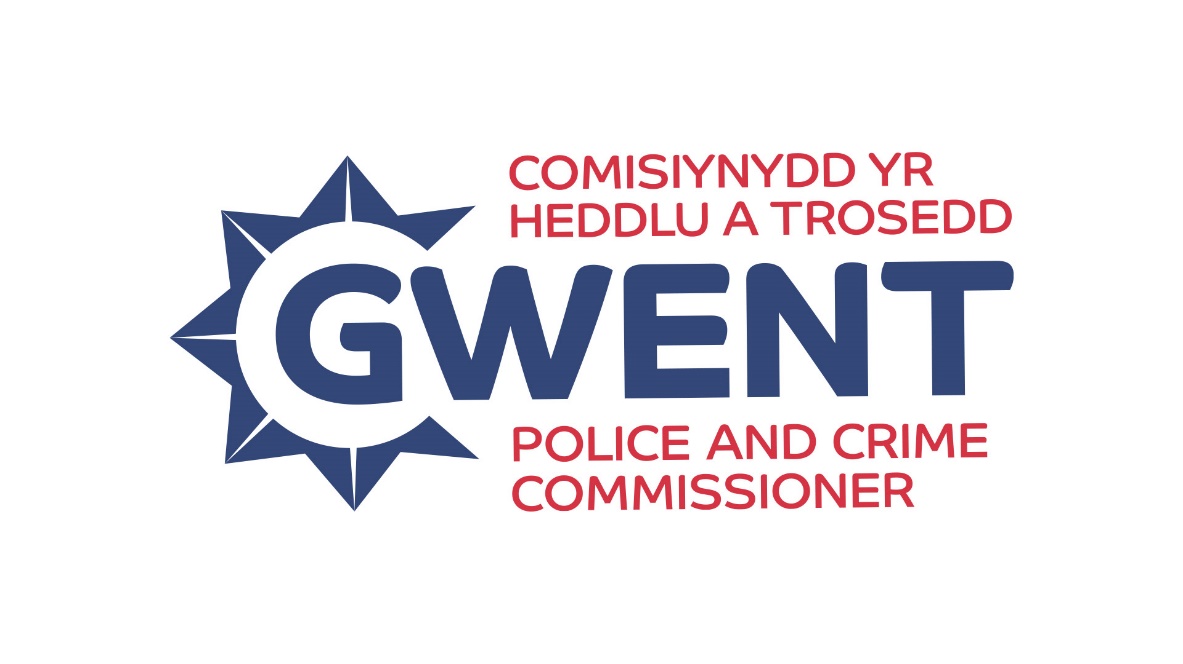 OPCC’s Commissioning Intentions 2023/24IntroductionThe Police and Crime Commissioner for Gwent (PCC) is elected by the public and holds legal responsibility for setting policing priorities for Gwent Police through the Police and Crime Plan (PCP).  The PCP 2021-25 has been developed in partnership with the Chief Constable and in consultation with the public and our partners. The document set out priorities for the PCC during their term which sets the context and direction for the commissioning. The PCC commissions a portfolio of services annually to support delivery of the priorities and outcomes outlined in the Police and Crime Plan. These services are delivered by external providers via grants or contracts or delivered in house through projects or staff roles.This document sets out the PCC’s draft Commissioning Intentions for 2023/24, with recommendations and considerations for decision making in order to determine and finalise commissioning intentions. It is therefore provided to SIB for consideration and comment.Commissioning BudgetAnnually the PCC receives a ‘core’ grant from the Home Office (HO), the local policing precept and other income that the PCC is entitled to receive. Most of this funding is allocated to Gwent Police for provision of policing services.  A smaller budget is retained for delivering the functions of the OPCC.  Commissioned services will be commissioned from both the force and the OPCC budget. Annually the PCC also receives a Victims Services Grant from the Ministry of Justice (MOJ) to commission Victims Support Services in Gwent.The Commissioner also attracts external funding from agencies such as the HO, the MOJ or Welsh Government, this may be funding on a shorter-term basis to address specific areas of concern or initiatives, as well as funding from partners for co-commissioned services.In 2023/24 the PCC’s draft commissioning budget for commissioning services is £7.5m, this is made up of the following income streams:Commissioner’s Core budget;Ministry of Justice (MoJ) Victims’ Services Core Grant;MoJ Specific Grant; Partners’ Contributions;Home Office (HO) Grant;Welsh Government (WG) Grant;Proceeds of Crime monies; and Commissioner’s Reserves and Committed Funds.The Commissioning Budget 23-24 Spreadsheet includes a detailed breakdown of the sources and application of each funded / commissioned area.Commissioning Portfolio – Analysis 2022/2023The below table shows analysis of the commissioned services for 2022/23. The vast majority of commissioned service are Gwent wide services which are accessible to anyone in the Gwent Police Force area.  A small number of grants awarded via PIF and PCF will be local grants that are for the benefit of a specific local area. The following link shows where projects are based: 2022-23 PCC Funding (batchgeo.com).The majority of commissioned services are contributing toward the Keeping Neighbourhood Safe and Supporting Victims and Protecting the Vulnerable PCC Priorities.The table below shows spend against key thematic areas.This table shows the commissioning spend broken down by the Stage of Intervention that the funding is targeting. Prevention services are those who’s aims are to prevent crime / ASB taking place.   Early Intervention services are those that provide services that identify and provide support when offending is in its early stages with the intention of reducing or preventing re-offending. Tertiary interventions are those services targeted at those offenders who’s offending behaviour is more stablished or services for victims where a victims or witness of a crime is supported.The table below shows the primary beneficiary of the commissioned service.The below table shows the funding source of the commissioning budget.  This includes partnership funding for co-commissioned services where Gwent is the commissioning lead but where part of the service may be delivered either outside of Gwent Police Force area or is for the primary benefit of a partner organisation.This analysis was taken from the below spreadsheet.Commissioning Intentions 2023/24Commissioned ServicesThe PCC commissions a portfolio of services which support delivery of the PCP priorities. Services are secured following a grant or procurement process to secure the requirement or grant funding can be strategically allocated to partners using a prescribed formula in order to support delivery of shared priorities.The below table details the PCC intended commissioned services for 2023/24, it shows how they align to the PCP priorities, the budget allocation required to continue commissioning and any considerations / recommendations in relation to commissioning for 2023/24.Multi-agency PartnershipThe PCC supports multi-agency partnership arrangement locally, nationally and regionally.  Each partnership has its own unique arrangements and decisions in relation to resource requirements and partnership contributions are made by the representatives at the Partnership. The table below outlines the multi-agency arrangements where a financial contribution is intended to be made, the budget allocation required to continue commissioning and any considerations / recommendations in relation to commissioning for 2023/24.Competitive Grant FundsThe PCC has in previous years established or contributed to competitive grant funds.  Each has its own criteria, eligibility requirements, bidding requirements and are intended to support delivery of the Police and Crime Plan priorities. The table below outlines these competitive grant funds, shows how they align to the PCP priorities, the budget allocation required to continue commissioning and any considerations / recommendations in relation to commissioning for 2023/24.Next StepsFeedback to be received from Force Colleagues in relation to the Commissioning Intentions and Recommendations for 2023/24. Gwent PCC to review Commissioning Intentions and Recommendations, including any feedback received, and make final decision on awards to be made for 2023/24.Decision Logs to be published for each award.Grant and Contract paperwork to be issued to the organisations in relation to their award subject to satisfactory evaluation of their proposals.Ongoing monitoring of the awards during 2023/24.PurposeTo propose draft Commissioning Intentions for the Gwent Police and Crime Commissioner for 2023/24, with recommendations and considerations for decision making. AuthorEmma Lionel – Finance and Commissioning Manager, OPCCDateFebruary 2022Spend by Priority£%Keeping Neighbourhood Safe2,823,37754%Combat Serious Crime398,6458%Supporting Victims and Protecting the Vulnerable2,026,07339%Increase Community Confidence in Policing00%Drive Sustainable Policing00%Total5,248,095100%Spend by Theme£%Community Safety1,396,07027%Offending Behaviour - General345,0787%Substance misuse882,22917%Youth Offending200,0004%Serious Violence164,6453%VAWDASV - offender234,0004%VAWDASV - victim1,093,94921%Victim - general808,86715%Vulnerability123,4572%Total5,248,295100%Spend by Intervention£%Partnership resource71,3921%Prevention1,110,74421%Early Intervention1,296,11425%Tertiary Intervention / Support2,770,04553%Total5,248,295100%Spend by Beneficiary£%Adult - Vulnerability00%Adult - Offender1,446,30728%Adult - Victim1,827,85135%CYP - Vulnerability761,09315%CYP - Offender323,7946%CYP - Victim74,9651%Adult / CYP - Vulnerability742,89314%Multi-agency71,3921%Total5,248,295100%Spend by Budget Source£%PCC - Base budget292034339%PCC - Grant funding232805231%PCC - Partnership funding for co-commissioned services224790430%Total7,496,299100%Primary Priority & Thematic AreaCommissioning Intention and Strategic and Policy Context Commissioning Approach, Governance and ActivityOutputs & OutcomesBudget Allocation 2023/24 (£)Considerations & RecommendationKeep Neighbourhoods Safe // Diversionary Services.To provide a comprehensive approach to diversion including the assessment and triage service, as well as support services to reduce reoffending for women and young adults aged 18-25.This supports commitments made by the PCC to work with WG and MOJ to transform the justice system in Wales for women through implementation of the Women’s Justice Blueprint.This intention also in part assists us in readiness for the upcoming changes to the NPCC two-tier+ framework which puts emphasis on reducing reoffending by addressing criminogenic need through assessment and support. The WSA 1825 contract is the only form of robust assessment that we have to assess offender needs currently. Jointly commissioned with South Wales PCC, Welsh Government (WG) and HMPSS, with Gwent OPCC as the procurement lead.A two-year contract was awarded in October 2019 to F4 a consortium of agencies - G4S, Safer Wales, include and Llamau. The contract was extended in 2021 and 2022 and will come to an end in Sep 2023.Recommissioning is underway to procure a service for Oct 2023, which will include the Women’s Whole System (WSA) Approach, the 18-25 Early Interventions Service (EIS), HMPPS’s statutory Commissioned Rehabilitations Services and HMPPS and WG jointly funded Family ties provision. This is intended to be a three year contract until Sep 2026 with the option to extend by one year until Sep 2027.The governance for this re-commissioning exercise and management of the contract is via the WSA 18-25 Commissioning Board, chaired by SW DPCC Emma Wools and attended by Gwent DPCC Eleri Thomas.  Force leads at the governance arrangements and the day to day delivery of contract and recommissioning is Dave Broadway and Sam Heatley.An independent evaluation of the service was undertaken by Cordis Bright in 2022 and highlighted a number of positive findings, included notable improvements in personal outcomes for those referred, including improvements in mental health and wellbeing, physical health and family relationships. One recommendation made by the evaluation was to better analyse re-offending data of those accessing the service. Initial findings by F4 in relation to re-offending shows that 72% of those referred to the 18-25 service and of 88% of those referred to WSA had not re-offended within 9 months of support ending. Further work is being undertaken to establish scope and methodology for analysis of re-offending data.During the period October 2021-September 2022, there were 617 referrals into the 18-25 Early Intervention Service and 859 referrals into the Women’s Pathfinder WSA across South Wales and Gwent. 611 referrals were made from Gwent.The Service has 4 KPI’s, and their performance against these for the period exceeded the target.There are four Titles of KPI:Percentage of referrals received for diversion will be provided with initial engagement or attempted initial engagement within 72 hours.    The required standard for this is 90%.  The service average is 98%.Percentage of referrals received for support will be provided with initial engagement or attempted initial engagement within 72 hours.  The required standard for this is 90%.  The service average is 99%. Percentage of service users who have a lifestyle plan in place identifying the individuals’ priority support needs and appropriate interventions.  The required standard for this is 70%.  The service average is 100%Percentage of users that made positive progress towards achieving one or more outcomes within the period they receive support. The required standard for this is 70%.  The service average is 87%.Assault and drug offences are the most common crim types for both WSA and 18-25 EIS.  With Assault making up 23% of all referrals and Drug offences making up 10% of all referrals.The most common needs identified at initial engagement are: Mental health (27%)Managing emotions (19%)Relationships, children and family (16%)On average 66% of those diverted and 21% of voluntary referrals received in a single quarter will fully engage with the service in that quarter, with a further 33% of referrals still pending appointments at any one time. The primary method of support is one-to-one support, with a total 8653 one to one sessions being delivered during the 12 month period.87% of service users who engaged with the service were found to make positive progress towards achieving one or more of the following outcomes within the period they received support.Better emotional and physical health and wellbeing; Strengthened positive relationships;Enhanced life skills;Increased safety. £339,127 of Commissioner’s core funding for remaining contracts and new service, contributing to a total commissioned service cost of £1,987,821 with partnership funding. Commitments have been made via the South Wales and Gwent Women’s WSA and 18-25 Commissioning Group to continue the Women’s WSA and 18-25 EIS until Sep 2027.Recommendation is to support re-commissioning for Oct 2023.Keep Neighbourhoods Safe // Diversionary Services.To pilot a targeted approach to those who have committed low-level offences and potential risk of offending behaviour escalating.This intention in part assists us in readiness for the upcoming changes to the NPCC two-tier+ framework which puts emphasis on reducing reoffending by addressing criminogenic need through assessment and support.An Out of Court Disposal (OoCD) pilot began in April 2021 and will continue until Sep 2023. This pilot has been attached to the WSA 1825 contract and delivered by F4 alongside the main contract.The pilot is jointly funded 50:50 with Probation and Policing across South Wales and Gwent.An evaluation of the service is being considered by partners at a cost of £26,093.The governance for this pilot is via the WSA 18-25 Commissioning Board, chaired by SW DPCC Emma Wools and attended by Gwent DPCC Eleri Thomas.  Force leads at the governance arrangements and the day to day delivery of contract and recommissioning is Dave Broadway and Sam Heatley.An evaluation of the Revolving door pilot is planned for 2023/24.£16,207 of Commissioner’s Core Funding.£12,262 of for pilot, contributing to a total pilot cost of £79,109 with partnership contributions.£4,045 for evaluation, contributing to a total cost of  £26,093 with partnership contributions.Commitments have been made via the WSA 1825 Commissioning Group to extend the pilot to Sep 23 in line with the end of the current contract.Commitments have been made via the WSA 1825 Commissioning Group to support an evaluation of the pilot.Recommendation is to support the extension and evaluation of the service until Sep 23.Keeping Neighbourhoods Safe // Substance misuse.To provide support for those in the criminal justice system to address their substance misuse with the intention of reducing reoffending.The Home Office Harm to Hope strategy put substance misuse on a high level footing in policing and looks to increase PCC focus in the area. This intention in part demonstrated our commitment to reducing substance misuse.The PCC is an invited member of the Area Planning Board (APB) established in 2010 under the Welsh Government Substance Misuse Strategy. This intention co-commissioned via the APB supports the forums key aims of strengthening partnership working; strategic leadership; enhancing and improving planning, commissioning and performance management.The OPCC commissions the criminal justice element of the service with Probation via the APB. The service was recommissioned in April 2022.The service is delivered by a consortium, with the criminal justice element being delivered by G4S. Newport County Council hold the contract.The focus of commissioning activity with be ongoing monitoring of the contract and undertaking re-offending analysis to determine reoffending rate for the service.The governance for this contract is via the APB.  The APB Team hold a contract management meeting with commissioning partners and risk, challenges and performance are escalated to the APB.  The APB is attended by DPCC Eleri Thomas and force representation by Nicky Brain / Dave Broadway. Dave Broadway and Sam Heatley attend the contract management meetings and operational meetings in relation to the contract.In the last 6 months (new contract Apr 22) 645 referrals have been received. 103 of these are police referrals and the remainder HMPPS/ community referrals. The Early Intervention teams based in Newport and Ystrad Mynach custody suites saw 2494 people in this period and staff were able to positively engage with 85% of these, making referrals and signposting as appropriate.The preferred primary substances of those referred from police are alcohol and heroinOf the 447 exits during this period, the percentage of service users making positive changes in each outcome area (shown as percentage of total service users) is shown below:Alcohol misuse – 56%Substance misuse – 53%Offending - 66%Health and Wellbeing – 49%Accommodation – 45%Finance – 54%Relationships – 38%To further explore the effectiveness of the service, GDAS CJ have been following 5 Service Users who left service in April 22.  The below shows the 6 month review post leaving treatment:Individual 1 had 21 weeks in treatment.  Their closure reason was that they were no longer using class A and no longer offending.   At the six month review there was no re-offending recorded, they were still awaiting the commencement of counselling. Individual 2 had 45 weeks in treatment.  Their closure reason was that they were still a class A drug user but were no longer offending. At the six month review they had transitioned to the GDAS aftercare service and had been issued with a gym pass. There was no record of reoffending and there had been no contact for wellbeing support. Individual 3 had 39 weeks in treatment.  Their closure reason was that they were still a class A drug user but were no longer offending.  At the six month review they had been referred to OAS, arrested in July 2022 and charged with theft. They are currently on buprenorphine and in treatment with the GDAS clinical team. Individual 4 had 30 weeks in treatment.  Their closure reason was that they had completed their alcohol treatment.  At the six month review it was noted that further support was required. They were re-referred to Probation in July 2022.  They were being supported by the GDAS CJ Team but had declined coming in for treatment.  Individual 5 had 23 weeks in treatment.  Their closure reason was that they had completed and been transferred to OAS.  At the six month review it was confirmed that they had been supported by OAS since August 2022, were receiving Buvidal and in full time employment.£867,279 of Commissioner’s core funding, contributing to a total criminal justice  commissioned service  value of £1,454,366, including Probation contribution to service.Commitments have been made via the APB to jointly commission this service, the current contract is in place until Mar 2025.Recommendation is to continue with commitment to provide these services.Keep Neighbourhoods Safe // Community Safety.To contribute to the work of key community safety partners, working together to deliver projects and service across the five local authorities in Gwent, that will support delivery of the Police and Crime Plan Priorities.The Police Reform and Social Responsibility Act 2011 states that PCC’s must develop a Police and Crime Plan which deals with the issues of the  local community, as such the first priority in the Police and Crime Plan 2021-25 is Keeping Neighbourhoods Safe, and funding the Community Safety Partnerships is a primary mechanism by which that priority is delivered.At a national level the PCC is the joint APCC lead for local policing, this encompasses community safety, as such it’s important for the PCC to show the impact that PCC’s can have in this space.A Gwent Community Safety Review is being undertaken to clarify the governance structure and develop clear lines of reporting to monitor activity in this place.An annual budget is set for this funding stream and each partners allocation is determined based on an agreed formula. Current contributions based on the £234,000 budget are:Newport City Council £63,819Caerphilly County Borough Council £61,035Torfaen County Borough Council £40,375Blaenau Gwent County Borough Council £33,681Monmouthshire County Council £35,090Each LA must complete a proposal form outlining their intention as to how the allocation will be spent and then provides monitoring reports on a 6 monthly basis.A proportion of the budget has also been utilised to co-fund (£33,392 with CSP partners contributing the remainder) the Community Safety Coordinator post and fully fund the Safer Gwent Analyst post (£38,000) in Gwent Police.OPCC oversight for this funding is via CSP meeting and the OPCC Commissioning Meeting.  Chief Inspectors Amanda Thomas and John A Williams are the Force Leads for this funding.This funding is a contribution to the wider work of the partnership and as such no direct outputs and outcomes are attributed to this funding. OPCC and Police representative attend and contribute to the CSP Partnership meetings and monitor the performance of the partnerships.It is expected that the Community Safety Review will provide some evaluation of the partnerships and make recommendations for their future, which will influence future funding decisions.Each CSP has different objectives and outcomes but they are broadly expected to be contributing to the following outcomes:To reduce crime and anti-social behaviour;To improve victims ability to cope and recover; andTo increase community cohesion£309,360 of Commissioner’s direct funding.Recommendation is for funding to continue to be provided for CSP’s (with 4% uplift), Community Safety Coordinator and Safer Gwent Analyst .Keep Neighbourhoods Safe // Substance Misuse.To contribute to the work of the Wings to Fly drug education programme for young children.This intention supports Aim 1 – Preventing Harm of the WG Substance Misuse Delivery Plan 2019-22 by supporting ability to make informed choice to prevent and reduce the harm associated with substance misuse.An annual allocation is made available to the organisations delivering the programme.OPCC oversight for this funding is via the OPCC Commissioning Meeting.Not Available. Awards haven’t taken place since 2019/20. Plans were in place to request data and outcomes information prior to the pandemic however this has not been delivered since those plans were made. £15,000Recommendation is to make available an allocation of funding for ‘Wings to Fly’ for 2023/24 should it be required.Keep Neighbourhoods Safe // Youth Offending.To contribute to the work of key youth offending partners, working together to deliver projects and service across the five local authorities in Gwent that will support delivery of the Police and Crime Plan Priorities.This intention supports the Early Intervention and Prevention Work Stream under the Youth Justice Blueprint which is led by the DPCC.The PCC is invited to the YOS Local Management Board, but is not a statutory partner, contributions to the YOS are discretionary.The annual allocation to each Youth Offending Service is made based on an agreed formula. The current allocations, based on a £200,000 budget are:Monmouthshire & Torfaen Youth Offending Service £59,214Blaenau Gwent & Caerphilly Youth Offending Service £79,150Newport Youth Offending Service £61,636Each YOS must complete a proposal form outlining their intention as to how the allocation will be spent and then provides monitoring reports on a 6 monthly basis.As a statutory partner, there is also Gwent Police financial and resource contributions to the Youth Offending Service. This is believed to be £430,000 in a combination of police officer costs and partnership funding.The YOS Board meetings are attended by a representative of the OPCC Strategy Team and by Sam Heatley from the Force. Oversight of this funding and YOS performance is via attendance at these meetings and the reporting provided.  OPCC governance is via the OPCC Commissioning Meeting. This funding is a contribution to the wider work of the partnership and as such no direct outputs and outcomes are attributed to this funding. OPCC and Police representative attend and contributed to the YOS Boards and monitor the performance of the partnerships.Each YOS has different objectives and outcomes but they are broadly expected to be contributing to the following outcomes:To reduce crime and anti-social behaviour;To improve victims ability to cope and recover; andTo increase community cohesion £208,000 of Commissioner’s core funding, contributing to the overall YOS budget.Recommendation is for funding to continue to be provided to YOS with a 4% increase in their allocations.Keep Neighbourhoods Safe // Diversionary Activity – CYP.To provide diversionary activities which enable vulnerable and at-risk children and young people in Gwent to reach their potential.This intention supports the Early Intervention and Prevention Work Stream under the Youth Justice Blueprint which is led by the DPCC. Diversionary activity is early intervention and prevention.Positive Futures was set up by the Home Office in 2000 as a sports-based social inclusion programme, using football and other activities as a way of reaching out to "socially marginalised" young people to influence drug use, physical health and offending behaviour. When PCC’s were created the funding was passed, but not ringfenced, to them. In Gwent the decision was made to continue supporting the programme which has run for 20 years.The Positive Futures has been delivered by Newport Live.Newport Live is invited to submit an application for funding from the PCC on an annual basis to secure a funding contribution towards their diversionary provision in Gwent.The OPCC’s funding is a contribution to the wider Positive Future’s Programme which drawn in other external funding from public sector and charitable partners.OPCC oversight of this grant is via the OPCC Commissioning Meeting.  Force lead for this is now Sam Heatley.Between April 2021 and March 2022 4196 young people attended the Positive Future sessions and benefited from the Positive Futures programme. Those who engaged with the service achieved the following outcomes.91% Improved health and wellbeing (general “happiness”, physical health and mental health)54% Improved life skills (practical life skill: swimming, cooking, cycling) or softer skill: improvement in communication, anger management, problem solving)22% Increased engagement in education, employment and trainingIn the reporting period 842 scheduled diversionary sessions were run in the Gwent area, with 81 reactive sessions held to support local ASB. £188,240 of Commissioner’s core funding, contributing to the organisations overall Positive Futures Programme.Recommendation is to continue to support the Positive Futures programme of diversionary activity for 2023/24 with 4% uplift to budget.Keep Neighbourhoods Safe // Safer Streets.To work with key community safety partners to deliver  interventions intended to address long-term behavioural issues primarily amongst young people, whilst preventing offences from happening in the first place.In 2020, the Home Office established the Safer Streets Fund to enable PCCs and local authorities to bid for funding for crime prevention plans in areas affected by high levels of neighbourhood crime, such as burglary and robbery.This commissioning intention allows us to contribute to Keeping Neighbourhoods Safe Police and Crime Plan priority.A successful multi year bid for preventing ASB and neighbourhood crime across all six local authority areas in Gwent was submitted to the Home Office, and a grant of £746,706 was awarded split across 2 financial years:2022/23 = £498,893
2023/24 = £247,812Delivery of project and funding awarded is monitored by OPCC and the We Don’t Buy Crime team, including an allocated Chief Inspector. OPCC oversight is via SIB.For Safer Streets round 4 was awarded to help prevent ASB and neighbourhood crime across Gwent. This funding has contributed to the purchase and installation of the following items, as well as youth working programmes: 9,000 property marking kits and crime prevention packs under Safer Neighbourhoods scheme.   Provision of ‘Dusk til Dawn’ security lighting systems to 500 homes in affected LSOAs  Mentoring project for youths identified on ASB strike process/ low level criminal activity –  LlantarnamProvision of redeployable CCTV Cameras to be used in crime / ASB hotspot areas  Consultation has taken place with the Gwent Police change management team to decide what metrics will be used to evaluate the success of the project in the post implementation period. This is currently under development but with the below as the basis from which to progress:Local authority KPIS:- number of people reached in relation to each scheme- case studies with detailed outcomes - outcomes in relation to local authority performance frameworksPolice KPIs:- Confidence survey to recipients of crime prevention interventions and enhanced target hardening measures - Victim satisfaction data through work with Victim Care unit- Work with local youth teams in relation to outcome indicators- Crime/ASB data- Cost/benefit analysis£247,812 Commissioned Services Total from HO Safer Streets Grant.Recommendation is for funding arrangements and expenditure to be continued as outlined in the bid. Combat Serious Crime // Serious Violence and Organised Crime.To pilot interventions which protect children and young people from serious harm caused by serious violence and organised crime by delivering interventions that support those involved in criminality.In 2019 the Home Office provided Serious Organised Crime Funding to Gwent Police to deliver a whole system approach to tacking SOC through activities that involve targeted prevent interventions, resilience building work and strategic communication capabilities. St Giles and Crimestoppers pilot projects were developed and funded through this funding. Funding  was continued by the PCC from 2021/22 when the HO funding ceased.In 2023 the introduction of Serious Violence Duty through the Police, Crime, Sentencing and Courts Act 2022 places a legal duty on specified authorities to support a multi-agency approach to preventing and tackling serious violence. Whilst not a specified authority the PCC has responsibility to convene partners and administer the associated funding.The services were commissioned via a grant process in 2018/19 when Home Office Funding was received.   Home Office funding ceased at the end of 2020/21 but the programme has continued on a lesser scale. Crimestoppers Fearless  (£40,851) and St Giles SOS (£123,794) projects were funded in 2022/23.The decision to extend the pilots has been made year on year with both organisations invited on an annual basis to submit their application for funding.This funding was managed by the Force SOC Coordinator and the SOC Partnership Board until the Home Office Funding ceased. With this resource and infrastructure ending Sam Heatley was appointed as force lead with OPCC oversight being via the OPCC Commissioning Meeting.Crimestopper’s: School Based Interventions for 2021 - 2022A  total of 1823 young people were reached across all  the deliveries in schools. Sessions were co delivered   with Fearless to deliver knife crime sessions by experienced facilitators .Of which, the below outcomes were achieved: 100% pupils more confident to report using fearless100% pupils less likely to consider carrying a knife/weapon for my own protection 	95% pupils who have more of an understanding of what the consequences are of carrying a knife/weapon90% pupils who agreed they now know different ways of seeking support and speaking out about crime100% pupils who agreed they have a better understanding of the signs of grooming and exploitation100% pupils who agreed they have a better understanding  of how drug dealing or drug running can be linked to exploitation90% pupils who agreed they have a better understanding  of the different ways of seeking support and speaking out about exploitation	St Giles Trust1-1 Interventions: Total No of Cases/Referrals: 237Of which: Total of Cases reduced offending: 117Total of Cases reduces violent offending: 98Total of Cases stopped offending: 82£164,645 of Commissioner’s core funding.With the requirements on partners in relation to the Serious Violence Duty coming into force in 2023, there may be an opportunity for the need for these projects to be reviewed along side the requirement for a needs assessment and a delivery plan to be produced, an inform 2024/25 commissioning intentions.Recommendation is for funding to be continued to Crimestoppers and St Giles for 2023/24.Combat Serious Crime // Serious Violence.To support partners to work together to reduce violent crime, including domestic abuse and sexual offences, and address the root causes of serious violence.In 2023 the introduction of Serious Violence Duty through the Police, Crime, Sentencing and Courts Act 2022 places a legal duty on specified authorities to support a multi-agency approach to preventing and tackling serious violence. Whilst not a specified authority the PCC has responsibility to convene partners and administer the associated funding.Home Office Funding to be received and administered by the PCC in the local area to support the delivery of Gwent’s delivery plan for Serious Violence.The amounts available for Gwent for 2023/24 are labour costs: £180,000, non-labour costs: £58,166.46.Force lead is Matt Sedgbeer.  OPCC oversight of the funding is via the OPCC Commissioning Meeting.N/A – no delivery to date.£238,166 from Home Serious Violence Duty Funding.TBC once application process completed.Combat Serious Crime // Domestic Abuse.To provide an early intervention perpetrator programme that can address inappropriate behaviour via an out of court disposal for standard risk DA perpetrators with the intention of reducing re-offending and harm.In 2020 the Home Office released funding to support the introduction of Perpetrator focused Domestic Abuse Programmes, to support delivery of their Violence Against Women and Girls (VAWG).Tackling perpetration is workstream six of the WG VAWDASV Strategy. The PCC is committed to supporting the strategy and the VAWDASV Blueprint team, the delivery arm for the strategy.  This intentions supports delivery in this area of work. This intention also in part assists us in readiness for the upcoming changes to the NPCC two-tier+ framework which puts emphasis on reducing reoffending by addressing criminogenic need through assessment and support.The OPCC was successful in securing £205,469 of Home Office Grant in 2020/21 to deliver a Perpetrator interventions pilot.  With the cessation of this grant in 2021/22, £100,000 was been set aside in 2022/23 to continue the pilot.An evaluation of the pilot found that due to the voluntary nature of the model police referral numbers were low and made recommendations to decommission the current model and to commission a model which uses conditional cautions to refer standard risk adult domestic abuse perpetrators to a perpetrator service.A commissioning exercise is in its early stages to procure the CARA DA Perpetrator Programme for Gwent with the intention of the new service being in place by in 2023.The Home Office have in Dec 2022 released further funding for Domestic Abuse Perpetrator Programmes.  Two bids have been submitted, a policing bid to develop CARA and MATAC and a community bid for whole family intervention delivered by Barnado’s. OPCC governance is via the OPCC Commissioning Meeting. Force led for the policing bid is Sam Heatley.For the duration of the Perpetrator service (October 2020 – March 2022) there were a total of 84 adult referrals and 77 youth referrals. Of which the below adults experienced the following outcomes: 27% have 'Reduced risk of harm to victims and families in current and future relationships'	22% who have 'Reduced abusive and dominant beliefs and behaviours'	40% who have 'Increased knowledge and understanding of domestic abuse and healthy relationships'	29% who have 'Improved wellbeing and resilience through emotional support and greater awareness of rights, options and processes'	28% who have 'Improved family and social relationships'	38% where there is 'Improved responses to victims and families'An evaluation of the pilot found that due to the voluntary nature of the model police referral numbers were low and made recommendations to decommission the current model and to commission a model which uses conditional cautions to refer standard risk adult domestic abuse perpetrators to a perpetrator service.	£127,000 of Commissioner’s direct funding.Two bids submitted to the HO DA Perpetrator Fund. A policing bid for CARA and MATAC and a community bid for Barnado’s.No cost to OPCC in relation to Barnado’s bid.If successful Policing bid will require £127,000 match funding.Recommendation is to commission CARA either as a result of successful bid or independently if bid not successful.Support Victims and Protect the Vulnerable // Victims – General.To provide a multi-agency hub for victims and witnesses of crime in Gwent. Offering support to people who have been affected by crime.  The PCC receives a Victims Services grant from the Ministry of Justice and is required to commission services to support people to cope and recover from the harm the have experienced as a victim of crime.Draft Victims Bill released in May – joint statutory duties on PCC, LA’s and Health to collaborate when commissioning Victims Services – don’t know what this will look like in a devolved context.The Connect Gwent Hub is commissioned by the OPCC and Gwent Police. A Victims Care Unit is operated by Gwent Police and provides an assessment and triage of victims who come into contact with the force. Victims Support (£287,037) holds a contract to provide ongoing support for victims.  A one year extension of the contract has been taken out to ensure delivery of the service until Mar 23.Age Cymru (£18,343), Umbrella Cymru (£5000), ABHUB (£30,785) provide specialist services for mental health and gender and support for   older people, they are grant funded annually.Umbrella Cymru also provides support to Children and young people who have been victims of crime, receiving £74,965 to deliver this service.Recommissioning of the Connect Gwent Hub is planned, with a new service expected to be in place by Apr 2024 for children and adults who have been affected by crime.  OPCC oversight is via the OPCC Commissioning Meeting. Force leads are Dave Broadway and Liz Lowther.For the period 1st April – 30th Sept 2022, the agencies in Connect Gwent had the following outputs: VCUNumber of referrals: 28,043Number of people supported: 15,940Victims SupportNumber of referrals: 933Number of people supported: 1081Age CymruNumber of referrals: 38Number of people supported: 38ABUHBNumber of referrals: 54Number of people supported: 54Umbrella – CYPNumber of referrals: 148Number of people supported: 148For the period 1st Oct 2021 to 30th Sep 2022, on average 82% of people who came to the end of their support with Victim Support and 99% of children and young people who came to the end of their support with Umbrella Cymru saw positive improvements in the following outcomes: Increased feelings of safetyImproved health and wellbeingBetter able to cope with aspects of everyday lifeBetter informed and empowered to act on information£802,904 of MOJ Victims Service Grant.£416,130 for externally commissioned services and £386,774 for the Victims Care Unit and the Head of Victims Services Post.  A one year extension of the contract has been issued by Procurement to Victims Support for the period Apr 2023 – Mar 2024.Recommendation is to continue to fund all Connect Gwent Services for 2023/24.Support Victims and Protect the Vulnerable // Sexual Violence.To provide ISVA and counselling provision for victims of any age or gender affected by sexual violence to support them to cope and recover from their experience.The PCC receives a Victims Services grant from the Ministry of Justice and is required to commission services to support people to cope and recover from the harm the have experienced as a victim of crime.This intention supports a number of national, regional and local strategies and plans, including the VAWG Strategy and the WG VAWDASV Strategy.The intention also supports the Wales Sexual Assault Services Programme of work, through which Gwent, South Wales and Dyfed Powys PCC’s commissioned a review of ISVA services and are now progressing with a piece of work to re-commission the services jointly across the region.Two organisations are invited to submit proposals for a ringfenced allocation of Sexual Violence Funding on an annual basis to contribute to their sexual violence services. The current organisations funded are:New Pathways receive £441,549 for ISVA and counselling services and invoice GP for an additional £42,490 for SARC.Cyfannol receive £152,476 for ISVA and counselling services.A recommissioning exercise to secure ISVA services across DPP, SWP and GP which is underway with a new contract expected to be in place by Mar 2024.OPCC Oversight is via the OPCC Commissioning Meeting. Force Leads are Michelle Chaplin and Liz Lowther.In 21-22 the number of referrals received for ISVA & Counselling for adults and CYP was 1130 for New Pathways and 313 for Cyfannol.In their mid year reports 2022/23 New Pathways reported that on average 85% of clients reported improvements in the following outcomes upon exit form service whilst Cyfannol showed that on average 80% of victims reported improvements in the following outcomes:Increased feelings of safetyImproved health and wellbeingBetter able to cope with aspects of everyday lifeBetter informed and empowered to act on information£666,469 of total funding is provided.£136,403 of Commissioner’s direct funding and £457,532 of MOJ Victims Services Grant Funding.Gwent Police also make an additional contribution of approx. £42,490 to the SARC.£336,466 of the MOJ funding is ringfenced funding in the MOJ budget which can only be used for the purpose applied – ISVA and counselling provision.Recommendation is to continue to fund all Sexual Violence Services for 2023/24.Support Victims and Protect the Vulnerable // Sexual ViolenceTo provide services for victims of sexual violence which allow for effective evidence collection and provide support to cope and recover from harm experienced.This intention supports the Wales Sexual Assault Services Programme of work to re model SARC and sexual assault services across Gwent, South Wales and Dyfed Powys Police Force areas.The DPCC and the CFO both represent Gwent on the Programme and Finance Boards.The health led programme intends to remodel and commission services for victims of sexual violence working in partnership with policing, key stakeholders and victims and survivors. Force Lead is Matt Sedgbeer. OPCC lead is DPCC Eleri Thomas.N/ATBCA commitment is in place to support this ongoing programme of work. A series of meetings are talking place in coming weeks with local partners to establish local costs.  Financial commitments will then follow.Support Victims and Protect the Vulnerable // Domestic Abuse.To provide a service which coordinates multi-agency support to domestic abuse victims over 16 years old assessed as high risk to increase their safety, their health and wellbeing and ability to cope with everyday life.The PCC receives a Victims Services grant from the Ministry of Justice and is required to commission services to support people to cope and recover from the harm the have experienced as a victim of crime.This intention supports a number of national, regional and local strategies and plans, including the VAWG Strategy and the WG VAWDASV Strategy.The Gwent VAWDASV Commissioning Board, of which the PCC is a member, has responsibility for the delivery of local domestic abuse strategies and key partners from this board have agreed to re-commission a regional IDVA service across Gwent. A Regional IDVA service is currently jointly commissioned with Newport City Council with both providers contributing approximately 50% of costs. An annual grant is provided to Newport Council for delivery of the service.In May 2020 a decision was made by the VAWDASV Commissioning Board that the service should be retendered in order to secure a model of service which meets current demand and provides a more sustainable and long-term agreement in relation to the funding of the service. A procurement process is underway, with the OPCC leading procurement, and the new service, jointly commissioned by the OPCC, WG via the VAWDASV Regional Team’s VAWDASV Grant and the five Local Authorities in Gwent is expected to be in place by Apr 2023.Additional MOJ funding for IDVA’S for 2022/23 is £178,760. This is included in the budget allocation figure. Governance for this co-commissioned service is via the VAWDASV Commissioning Board.  Force Leads are Michelle Chaplin and Liz Lowther.During the 2021/22 financial year the IDVA service had the following outputs:Number of referrals received: 1377Number of one-off engagements: 240Number of people receiving regular one to one support: 501On average 79% of people who engaged with the IDVA service reported improvements in the following outcomes:Increased feelings of safetyImproved health and wellbeingBetter informed and empowered to act on information£335,123 total Commissioner’s funding with£156,363 of core funding and £178,760 of MOJ Victims Services Grant Funding. Total commissioned service is £734,447 with other LA and WG VAWDASV Grant contributions to the service.Commitments have been made via the VAWDASV Commissioning Board to co-commission the service.  The £178,760 is ringfenced IDVA funding from the MOJ.Recommendation is to continue with the commitment made to fund this service.Supporting Victims and Protect the Vulnerable // Domestic AbuseTo provide a service which ensures that victims of Police Perpetrated Domestic Abuse receive appropriate advocacy and support.The Centre for Women’s Justice Super-complaint in 2020 highlighted the importance of this issue and demonstrated the far-reaching impacts these issues have on victims and how they face unique obstacles compared to members of the public.The governments response to the super -complain included a recommendation for  PCC’s to consider whether local services are capable for dealing with the specific risks and vulnerabilities of PPDA victims and the support required to engage with the police complaints and disciplinary system.This is a new 2 year pilot service which is being commissioned jointly with South Wales OPCC who are leading the exercise to secure a provider.The process to secure and organisation to deliver is still in process and expected to be in place by 1 April 2023.OPCC Oversight is via the OPCC Commissioning Meeting. Force Leads is Sam Payne, with Michelle Chaplin.N/A£40,000 total Commissioner’s Funding is provided.This will be paid to South Wales OPCC who will hold a grant agreement with the provider.  The total annual cost of the service will be £80,000.A commitment has been made to bring this service on line in 2023/4.Recommendation is to continue with the commitment made to commission this service.Support Victims and Protect the Vulnerable // Domestic Abuse.The Gwent VAWDASV Commissioning Board, of which the PCC is a member, has responsibility for the delivery of local domestic abuse strategies and delivery plans across Gwent, of which MARAC are a part.In 2019 a request was made to all partners of the VAWDASV Board to contribute to the post of the MARAC Coordinator, with the PCC contributing 50% and the other partners sharing the remainder, this arrangement is still in place, with the MARAC coordinator being employed by Gwent Police.The MARAC Administrators, employed by Gwent Police are funded by Policing only. Currently there are 2 permanent administrators and 2 temporary administrators funded until June 2023.Governance for this co-commissioned service is via the VAWDASV Commissioning Board. Force Leads are Michelle Chaplin and Chris Back.No reporting information is provided by Gwent Police to the OPCC in respect of this funding / service.£128,005 commissioner’s funding, with partnership contributions of £23,324, for a total budget of £151,329.Recommendation is to continue to support the MARAC arrangements.Support Victims and Protect the Vulnerable // To provide a Drop-in Centre for vulnerable women in Newport City Centre.This support the Commissioner’s priority to support the vulnerable.Cyfannol Women’s Aid have been provided with £20,000 capital funding to set up a drop-in centre in Newport to engage and support with vulnerable women.A two year grant was awarded in 2022/23, no further funding is expected to be provided for 2023/24 but the grant agreement and reporting will be ongoing.OPCC Oversight is via the OPCC Commissioning Meeting. Force Leads is Michelle Chaplin.Limited data available due to being a new project. As at the Oct 2022 report the centre had been accessed three times by two women being exploited and the counselling space used 6 times.  Due to needs of the people using the drop in this was a solid start to be built on over time as trust etc was built.  No outcomes recorded as of yet due to the project being new.£0None.Support Victims and Protect the Vulnerable // Early Action Together.The Early Action Together programme aimed to facilitate the transformation ofpolicing in Wales to a multi-agency; ACE (Adverse Childhood Experience) informedapproach that enables early intervention and root cause prevention.Police Transformation Funding was received by South Wales OPCC to deliver and all Wales  ACE’s Programme..The Newport and Blaenau Gwent pilots were set up when the EAT project was funded via Home Office grant.  Since the cessation of Home Grant at the end of 2019/20, the project has been extended each year since. The Blaenau Gwent pilot ceased at the end of 2020/21, but Newport City Council continue to receive a grant to deliver the pilot intervention.The Newport intervention were extended to be delivered in 22/23, there will be ongoing monitoring of this is required to inform decisions in relation to intentions post March 23.Furthermore, Gwent Police piloted the placement of a Senior Social Worker Practitioner (SSP) in the Force Control Room, under the initial EAT Project.  OPCC Oversight is via the OPCC Commissioning Meeting. Force Lead is unclear, multiple requests made to identify lead but no one has been identified by the Force.In the first 6 months of 2022/23153 PPN’s were received261 children and young people, from 141 families benefitted from the grantA low and reducing number of re-referrals to the service for families that access support – 8.5% of referrals (12 families) were referred to the EIP more than once. This is down from 12% in the last financial year.94% of families supported saw an increase in their resilience94% of families supported saw an increase in their family goal score88% of families who ended supports closed with a successful outcome£123,457 of Commissioner’s direct funding.1 Social Worker in Force Control Room incorporated into Force budget and budget for further 4 released as cashable saving 23/24.Discussions around ceasing funding to the Newport project need to be held.Recommendation to continue investment in the Newport project.Primary Priority & Thematic AreaCommissioning Intention and Strategic and Policy Context Commissioning Approach, Governance & ActivityOutputs & OutcomesBudget Allocation 2023/24 (£)Considerations & RecommendationKeep Neighbourhood SafeTo support the All Wales Criminal Justice Board arrangements.The Criminal Justice Board for Wales brings together criminal justice partners in Wales, with the purpose of reducing crime and making communities safer by achieving better outcomes and experiences for those who encounter the Criminal Justice System in Wales whether as victims, witnesses or offenders.Contribution towards the post of the Criminal Justice Board for Wales Coordinator; support role which will assist the Coordinator; and to provide an appropriate non-pay budget to support the work of the Board.OPCC Oversight is via the OPCC Commissioning Meeting.N/A£20,000 contribution from the Commissioner to a total CJB Partners’ contributions of £110k.Recommendation is to continue with this arrangement.Keeping Neighbourhoods Safer // Welsh Safer Communities NetworkTo support the work of the Welsh Safer Communities Network.OPCC Oversight is via the OPCC Commissioning MeetingN/A£20,000Recommendation is to continue with this arrangement.Combat Serious Crime // VAWDASV BlueprintTo support the work of the VAWDASV Blueprint, which is an action plan that draws together different organisation to jointly deliver a whole system approach to deliver the WG VAWDASV Strategy.OPCC Oversight is via the OPCC Commissioning MeetingN/ATBCRecommendation is to continue with this arrangement.Combat Serious Crime // Integrated Offender ManagementTo support the Integrated Offender Management arrangements by building and sustaining strategic and tactical capability, servicing all partners across Wales.OPCC Oversight is via the OPCC Commissioning MeetingN/A£9,000Recommendation is to continue with this arrangement, as per commitment made in 2021/22.Primary Priority & Thematic AreaCommissioning Intention and Strategic and Policy Context Commissioning Approach, Governance & ActivityOutputs & OutcomesBudget Allocation 2023/24 (£)Considerations & RecommendationKeep Neighbourhoods Safe // Community based initiatives.To contribute to the work of groups and organisation positively impacting communities in Gwent and delivering against Police and Crime Plan Priorities.This is a discretionary commissioning intention with no statutory requirement.Keeping Neighbourhood Safe and Increasing Public Confidence are key Police and Crime Plan priorities which are supported by these funds.To provide funding to continue the PCC Positive Impact Fund Competitive Grant Fund, open for bids from.Contributions of around £200 - £500 are made to organisations who are able to meet the funding aim.OPCC Oversight is via the OPCC Commissioning Meeting.In 22/23 so far we have awarded 13 grants with a further 2 being considered. 6 were for community events so encouraging community cohesion etc4 were other community centric projects but ones that focus on improving peoples lives / safety / health and wellbeing, providing community support and cohesion2 were school holiday provision activities 1 was for support re retired police dogs For 21/22 11 projects received funding, this included funding for youth club equipment; retired police dogs; sanitary pack for police vehicle and community projects addressing impact of Covid-19, cost of living crisis and community cohesion.£10,000 of Commissioner’s direct funding.Recommendation is to continue funding the Positive Impact Fund.Keep Neighbourhoods Safe // Community based initiatives.To contribute to the work of groups and organisation positively impacting communities in Gwent and delivering against Police and Crime Plan Priorities.This is a discretionary commissioning intention with no statutory requirement.Keeping Neighbourhood Safe and Increasing Public Confidence are key Police and Crime Plan priorities which are supported by these funds.To provide funding to continue Gwent Police Positive Impact Fund.Contributions of around £200 - £500 are made to organisations who are able to meet the funding aim.In 22/23 so far, 7 award have been made in the East and 11 in the West.  This has included support for community event and projects aiming to increase community cohesion and increase confidence in policing; crime prevention and improving feelings of safetyIn 21/22, the East PIF awarded 6 grants, and the west awarded 28, this included support for:20 youth provision / intervention projects1 alcohol & substance misuse awareness1 road safety awareness11 community events / engagement projects1 pamper day for victims of DA£20,000 of Commissioner’s direct funding.Recommendation is to continue funding the Positive Impact Fund.Keep Neighbourhoods Safe // Diversionary Activity – Children and Young People.To enable children and young people in Gwent to be safe, healthy and happy, building a better future for themselves and their community by tackling community based issues in a lasting and impactful way.This is a discretionary commissioning intention with no statutory requirement.This intention supports the Early Intervention and Prevention Work Stream under the Youth Justice Blueprint which is led by the DPCC. Diversionary activity is early intervention and prevention.To provide funding to continue the Police Community FundCompetitive grant Fund, open for bids once per financial year.  Bids between 10k to 50k for between 1 to 3 years per year.   This Fund enables children and young people in Gwent to be safe, healthy and happy, building a better future for themselves and their community by tackling community-based issues in a lasting and impactful way. The fund for 2023/24 has been launched and the application process is underway for grant awards beginning April 2024. Grants will be monitored during the year to ensure activity and outcomes are delivered.OPCC Oversight is via the OPCC Commissioning Meeting.In 2021/22 9 project were awarded funding and in 2022/23 11 project were funded. All projects funded through PCF are delivering the following outcomes for children and young people in Gwent.Improved health and wellbeing;More positive relationships;Better informed life choices; andIncreased safety.Project funded through PCF include youth and sport provision for young people; support for young victims of DA; support for young asylum seekers / refugees; support for parents.£300,000 of Commissioner’s direct funding (of which £150,000 is POCA monies).£300,000 Commissioned service total.Recommendation is to continue this Fund.Keep Neighbourhoods Safe // Community based initiatives.To provide a safer and better quality of life for the people of Gwent, particularly children and young people, by supporting community-based initiatives and projects that reduce crime and improve community safety.This is a discretionary commissioning intention with no statutory requirement.Keeping Neighbourhood Safe and Increasing Public Confidence are key Police and Crime Plan priorities which are supported by these funds.To provide funding to continue to support the High Sheriff Fund (HSF).The award and management of these grants are made by the High Sheriff, the HSF is managed by Community Foundation in Wales (CFIW). The PCC is not involved in decision making.The 2023/24 Fund has been launched and the application process is underway by Community Foundation in Wales, for award starting April 2024.  Governance is via the Gwent High Sheriff’s Community Fund Panel, which is attended by the OPCC.The HSF is managed and monitored by the Community Foundation in Wales. 18 Grants were made in 2019-20 with a total value of £90,841.Grants awarded are varied and include project working to reduce ASB, support young people and families, support the community, homelessness and wellbeing.£65,000 of Commissioner’s direct funding.The total value of the HSF is dependant on HS fundraising but is in the region of £75,000.Commitment has been made by the PCC to support the 2023/24 HSF.Recommendation is to continue to support this Fund. 